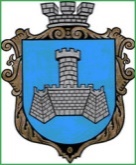 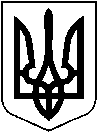 УКРАЇНАХМІЛЬНИЦЬКА МІСЬКА РАДАВІННИЦЬКОЇ ОБЛАСТІВиконавчий комітетР І Ш Е Н Н Явід “05”  березня 2024 р                                                                         №169Про подання до Хмільницького міськрайонного суду Вінницької області позовної заяви щодо позбавлення батьківських прав громадян Д. Н. В.та Д. Р. В. стосовно малолітнього сина Д. Б. Р., ------ р.н.             Розглянувши заяву громадянки  С. Л. В., яка проживає за адресою:  ------- та відповідні документи щодо необхідності вирішення питання  про позбавлення батьківських прав громадян Д. Н. В. та Д. Р. В. стосовно малолітнього сина Д. Б. Р., ------ р.н.,  враховуючи те, що  батьки ухиляються від виконання своїх батьківських обов’язків щодо виховання дитини,   не цікавляться  навчанням, станом здоров’я сина, не займаються утриманням дитини,   дитина  проживає протягом тривалого часу із С. Л. В.,  мати дитини Д. Н. В. написала заяву про розгляд питання без її участі, проти подання позовної заяви щодо позбавлення її батьківських прав стосовно сина не заперечує,  виходячи з інтересів дитини, взявши до уваги пропозицію комісії з питань захисту прав дитини від 01.02.2024 р. №2/4, керуючись постановою Кабінету Міністрів України від 24.09.2008 р.        № 866 „Питання діяльності органів опіки та піклування, пов’язаної із захистом  прав дитини”,  ст. ст. 19, 164, 165, 166 Сімейного кодексу України, ст. ст. 34, 59 Закону України „Про місцеве самоврядування в Україні”,  виконком міської радиВИРІШИВ:1. Звернутися до Хмільницького міськрайонного суду Вінницької області з позовною заявою про позбавлення батьківських прав  громадян Д. Н. В. та Д. Р. В. стосовно малолітнього сина Д. Б. Р., ------ р.н.2. Затвердити висновок про доцільність позбавлення батьківських прав  громадян     Д. Н. В. та Д. Р. В. стосовно малолітнього сина Д. Б. Р., ------ р.н. (додається).3. Службі у справах дітей Хмільницької міської ради  підготувати  вищезазначену  позовну заяву. Контроль за виконанням цього рішення  покласти  на заступника міського голови з питань діяльності виконавчих органів міської ради Сташка А.В.  Міський голова                                                                 Микола ЮРЧИШИН